1. Réponds aux questions en faisant une phrase : Que se passe-t-il quand le roi essaye de couper la ficelle ? 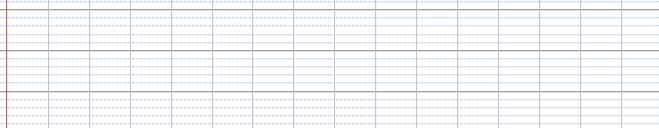 Où sont tous les enfants ? Qui rencontre le roi ? Comment s’appelle ce personnage ? 2. Entoure l’intrus dans chaque ligne.3. Dessine l’endroit où le roi découvre une fillette4. Complète ce texte à trou :Mais quelle ne fut pas sa .......................... lorsqu'il vit, en
 s'approchant d'elle, que la .................. en question était sa propre fille, la petite.............................., qui s'était échappée du ..........................pour aller s'acheter des ............................... .Route            Chemin                Rue                Perdu Désolé            Navré             Heureux         Désespéré Toboggan      Malabars          Réglisse           Sucettes 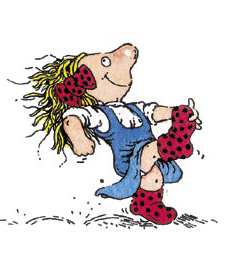 